
Bourse John-G.-Diefenbaker  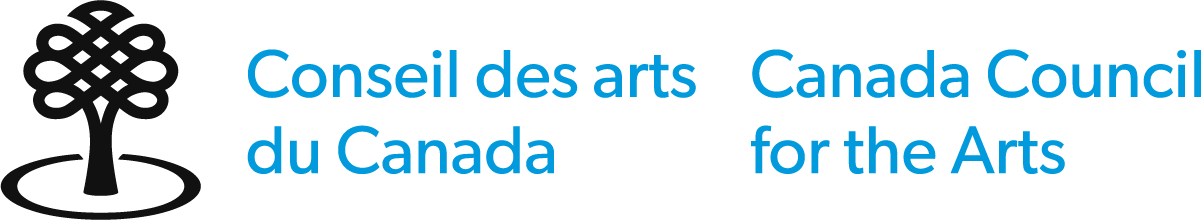 Formulaire d’identificationLes renseignements inscrits sur le formulaire d’dentification ne seront pas transmis au comité d’évaluation.Identification de l’auteur de la mise en candidatureNom légal complet	 Mme.   M.  Prof.   Dr.    AutrePseudonyme (le cas échéant)	Département, école ou établissementAdresse complèteNo de téléphone principal 	No de téléphone secondaire Courriel	Site webIdentification du candidatNom légal complet	 Mme.    M.  Prof.   Dr.    AutrePseudonyme (le cas échéant)	Département, école ou établissementAdresse complèteNuméro de téléphone (préciser le pays et l’indicatif régional) :No de téléphone principal 	No de téléphone secondaireCourriel	Site webAutorisation de l’établissementLe chef du service d'administration de la recherche ou un autre représentant autorisé doit confirmer que l’établissement consent à administrer la bourse selon les conditions décrites ci-dessous. (Le salaire et les frais de déplacement du gagnant seront versés à l’établissement d’accueil plutôt que directement au gagnant.)S’il autorise la mise en candidature, l’établissement atteste :qu’il fournira au gagnant un espace de bureau et les services de soutien requis ainsi que de l’aide et des conseils liés à la nature du travail, à l’obtention d’un visa, à la taxation, aux logements et aux déplacements;qu’il offrira des conditions de travail sécuritaires et favorisera un milieu de travail exempt de discrimination, de harcèlement et d’inconduite sexuelle;qu’il se conforme à toutes les lois municipales, provinciales ou territoriales applicables, y compris, mais sans s’y limiter, celles qui ont trait aux normes en matière d’emploi, à la santé et sécurité au travail et aux droits de la personne;qu’il accepte d’administrer une éventuelle bourse conformément aux politiques du Conseil des arts;qu’il versera les fonds au gagnant, lorsque toutes les conditions auront été satisfaites;qu’il avisera le Conseil des arts de tout changement à la situation administrative du gagnant durant la période que couvre la bourse.☐ Je confirme :que j’ai l’autorisation de signer la mise en candidature au nom de l’établissement.que je suis d’accord avec les déclarations ci-dessus.Nom	TitreÉtablissement	DateDéclaration de l’auteur de la mise en candidatureDans quelle langue préférez-vous communiquer avec le Conseil des arts ?    français     anglaisPour que cette mise en candidature soit admissible, vous devez confirmer tous les énoncés suivants :J’ai lu attentivement les critères d’admissibilité au prix, qui sont énoncés dans les lignes directrices, et je confirme que le candidat répond aux critères.J’accepte les conditions de ce prix et je conviens de respecter la décision du Conseil des arts.Je comprends que le Conseil des arts est assujetti à la Loi sur l’accès à l’information et la Loi sur la protection des renseignements personnels.Je comprends que les résultats du concours seront communiqués aux personnes ayant présenté des candidatures dans un délai d’environ cinq mois après la date limite du concours.J’informerai le candidat du résultat de cette mise en candidature.  Je confirme :que je suis d’accord avec les déclarations ci-dessus.qu’à ma connaissance, les déclarations contenues dans cette mise en candidature sont exactes et complètes.Nom	DateDéclaration du candidat (à signé par le candidat)Dans quelle langue préférez-vous communiquer avec le Conseil des arts ?    français     anglaisEn tant que candidat proposé, je confirme que :je suis citoyen allemand et j’ai une relation contractuelle ou de travail auprès d’une institution académique en Allemagne;j’ai lu attentivement les critères d'admissibilité pour ce prix qui sont énoncés dans les lignes directrices et je réponds à ces critères;j'accepte les conditions rattachées à ce prix et je conviens de respecter la décision du Conseil des arts;je comprends que le Conseil des arts est assujetti à la Loi sur l’accès à l’information et la Loi sur la protection des renseignements personnels;je comprends que toute la documentation soumise peut servir à des fins de publicité ou de promotion liée au prix.Si je reçois le prix, j’accepte :que ma photo et des renseignements publiques sur ma carrière et des activités connexes me concernant soient utilisés pour la promotion de ce prix et à d’autres fins promotionnelles du Conseil des arts;de participer pleinement aux activités qui y sont rattachées;de garder les résultats confidentiels jusqu’à la date de l’annonce publique.  Je confirme :que je suis d’accord avec les déclarations ci-dessus;qu’à ma connaissance, les déclarations contenues dans cette mise en candidature sont exactes et complètes.Nom	DateLes données personnelles recueillies dans ce formulaire sont conservées dans le fichier de renseignements personnels correspondant au programme visé CAC ART 202. Protégé une fois rempli.  Documents requis et documentation d’appuiDocuments requis (en anglais ou en français)Le curriculum vitae à jour du candidat proposé (10 pages maximum)Présenter les qualifications et les réalisations du candidat.Fournir une liste des publications où les articles révisés par des pairs sont mis en évidence.La description du programme de recherche proposé par le candidat et autres activités (1 page maximum)Préciser la durée proposée du séjour au Canada, et démontrer l’expérience et la capacité du candidat à entreprendre le projet durant la période indiquée. Mettre en évidence la créativité et l’originalité du projet.Expliquer le potentiel du projet à contribuer à l’avancement de la connaissance ainsi qu’à l’instauration une société plus équitable, diversifiée et inclusive.Une lettre d’appui signée par un chef du département ou par un représentant autorisé de l’établissement d’accueil (1 page maximum)Présenter les réalisations du candidat en matière de recherche, démontrer la capacité de l’établissement hôte à soutenir le candidat et détailler le projet proposé ainsi que les retombées anticipées du séjour proposé.Deux (2) lettres de soutien signées par des spécialistes de renom du domaine du candidat (2 pages maximum par lettre)Ces lettres doivent être soumises en français ou en anglais et décrire la nature et l’importance des réalisations du candidat en matière de recherche.Si les lettres sont traduites d’une autre langue, les originaux doivent également être présentés.Lettres d’invitation à participer à des activités hors de l’établissement hôte (facultatif, maximum de 2)Si possible, il est utile de joindre une ou deux lettres d’autres universités ou instituts de recherche du Canada ou des États-Unis qui souhaitent inviter le candidat durant la période couverte par la bourse (conférences, diverses activités universitaires, etc.).Décrivez dans quelle mesure ces visites contribueront à l’établissement de rapports entre le milieu de la recherche des États-Unis et du Canada.InstructionsLes fichiers doivent être en format : .pdf, .doc, .docx, .txt, .rtf.N’utilisez pas de signe de ponctuation, d’espaces ni de caractères spéciaux dans les noms de fichiers, qui ne doivent pas comprendre plus de 45 caractères.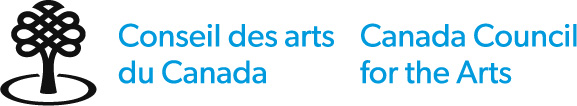 Bourse John-G.-DiefenbakerFormulaire de mise en candidatureLes renseignements que vous fournissez à partir de ce point seront transmis au comité d’évaluation.Identification de l’auteur de la mise en candidatureNom complet	  Mme    M.    Prof.   Dr.    AutreDépartement, école ou établissementVille et province / territoireIdentification du candidatNom complet 	 Mme    M.    Prof.    Dr.    AutreDépartement, école ou établissementVille et province / territoireTitre du projet de recherche proposéCourte description du sujetIdentification des spécialistes fournissant des lettres d’appuiPremier spécialisteNom complet 	 Mme    M.    Prof.    Dr.    Autre 	Département, école ou établissementDeuxième spécialisteNom complet 	 Mme    M.    Prof.    Dr.    AutreDépartement, école ou établissementListe de vérificationUtiliser cette liste pour confirmer que vous avez rempli toutes les sections pertinentes du formulaire et joint toute la documentation d’appui requise.Vous devez soumettre la documentation et les renseignements suivants dans l’ordre mentionné ci-dessous.	Formulaire d’identification (confidentiel) Identification de l’auteur de la mise en candidatureIdentification du candidatAutorisation de l’établissementDéclaration de l’auteur de la mise en candidatureDéclaration du candidat	Formulaire de mise en candidatureIdentification de l’auteur de la mise en candidatureIdentification du candidatIdentification des spécialistes fournissant des lettres de soutien	Documents requisLe curriculum vitae à jour du candidat proposé (10 pages maximum)La description du programme de recherche proposé du candidat et de ses autres activités (1 page maximum)Une lettre d’appui signée par un chef du département ou par un représentant autorisé de l’établissement d’accueil (1 page maximum)Deux (2) lettres de soutien signées par des spécialistes de renom du domaine du candidat (2 pages maximum par lettre) Lettres d’invitation à participer à des activités hors de l’établissement hôte (facultatif, maximum de 2)Envoyer votre formulaire de mise en candidature rempli et les documents requis en un seul courriel au bourse-diefenbaker@conseildesarts.ca au plus tard à 23 h 59 (heure locale) le jour de la date limite.La taille maximale du fichier, pièces jointes comprises, doit être de 25Mo.Si vous ne recevez pas un courriel de confirmation en l’espace de 3 jours ouvrables, veuillez nous contacter.Les mises en candidature incomplètes ou tardives ne seront pas évaluées.